ANEXO 4- MANZANA MODELOElegir  un lote de la manzana modelo, entre medianeras y otro en esquina. Sus dimensiones serán  de 10m de frente x 25m de fondo en ambos casos.   Agregar en las láminas el esquema de la manzana modelo y sombrear la parcela elegida para cada propuesta.Graficar el Norte en cada lámina en el margen superior derecho (Según se indica en el punto 1.9.1. sobre Características de los Elementos Constitutivos). 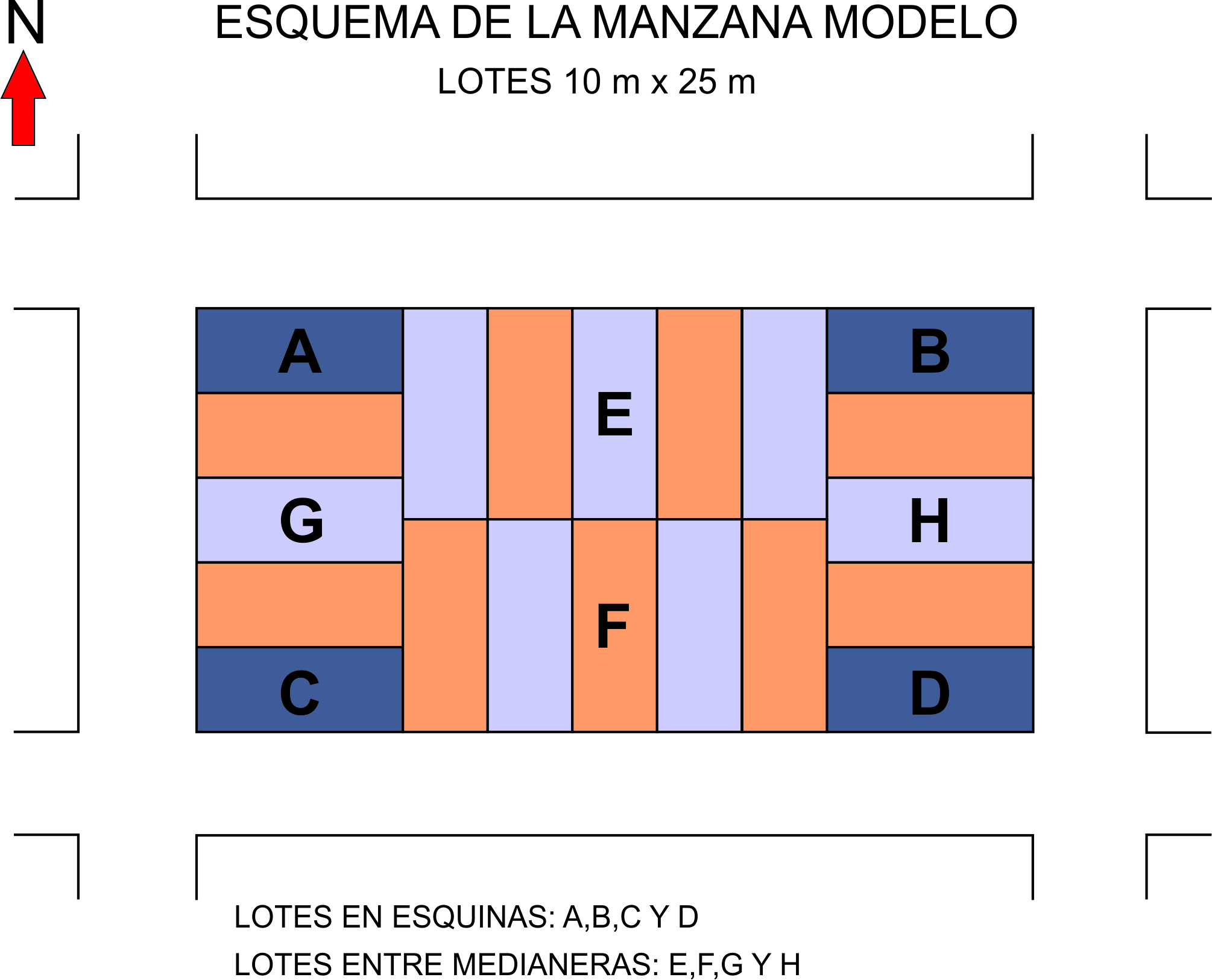 